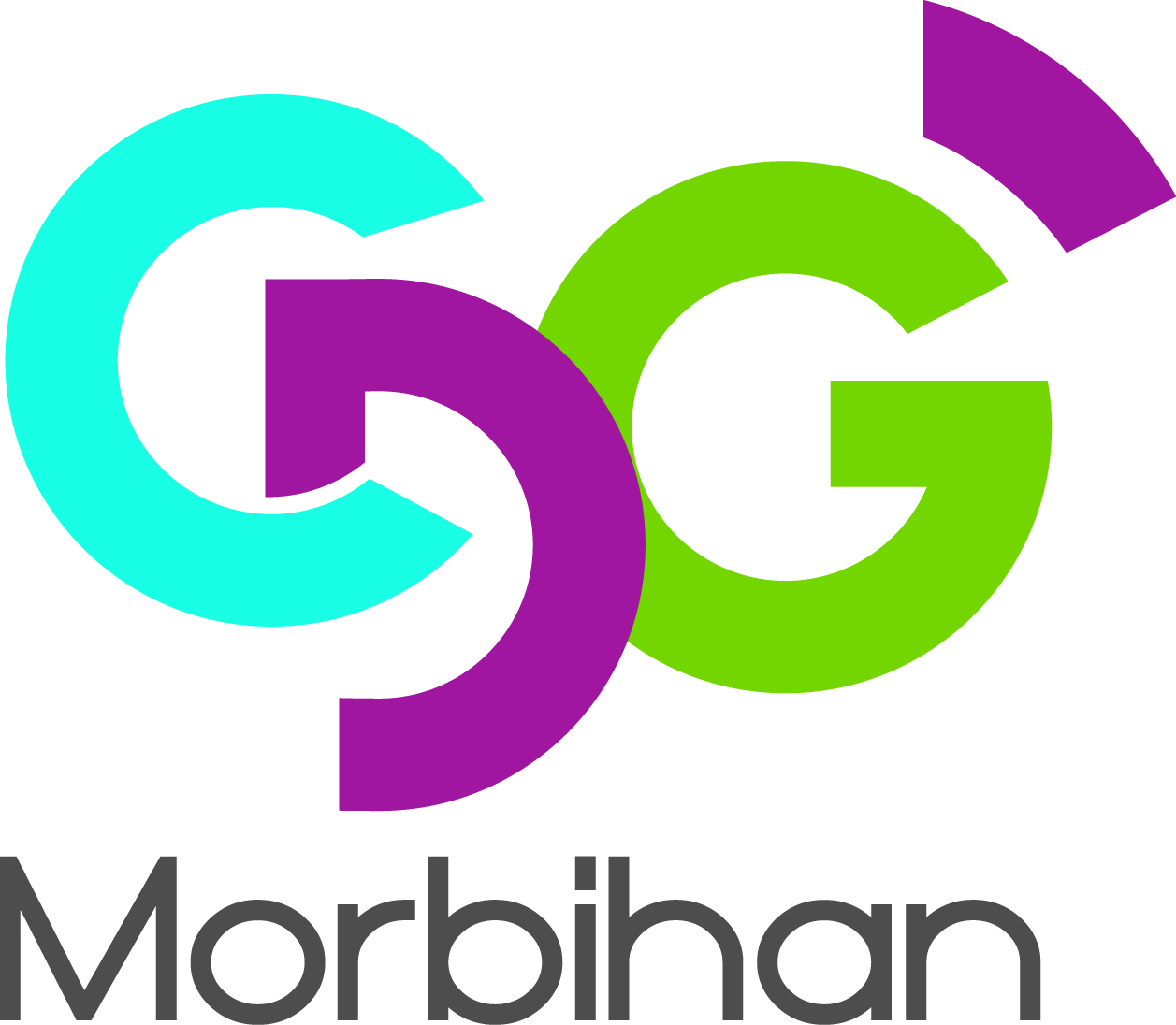 PLAN DE REPRISE D’ACTIVITE (PRA)PARTIE 2 : ELEMENTS DE DIAGNOSTIC ET RETOURS D’EXPERIENCECOMMUNE/ETABLISSEMENT PUBLIC :SERVICE : DIRECTION/POLE :Diagnostic de la crise Identification des conséquences financièresQuatre axes :Analyse des pertes de recettesAnalyse des dépenses exceptionnellesFinancements éventuels à solliciterDépenses prévues mais qui ne seront pas réalisées du fait de la crisePremiers éléments de retours d’expérienceAppréciation sur votre secteur des modalités de fonctionnement en mode dégradéModifications qui vous sembleraient importantes à apporter au PCA et aux modalités de gestion de criseAutres retours d’expériences, et notamment sur les modalités de travail pendant le confinementImpacts généraux de la crise sur votre secteur d’activitésImpacts financiers de la criseImpacts organisationnels et humains pour votre service/pôleImpacts pour les partenaires et bénéficiaires de votre actionRecettes prévues mais non réaliséesAnalyse des dépenses exceptionnellesFinancements éventuels à solliciterDépenses prévues mais non réaliséesAppréciation sur votre secteur des modalités de fonctionnement en mode dégradéAppréciation sur votre secteur des modalités de fonctionnement en mode dégradéPoints positifsPoints négatifsModifications qui vous sembleraient importantes à apporter au Plan de continuité d’activité (PCA)
et aux modalités de gestion de criseAutres retours d’expériences, et notamment sur les modalités de travail pendant le confinement (isolement, communication, …)